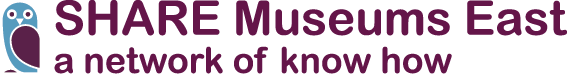 Caring for Records & Archives in the MuseumInformation Resources & GlossaryProfessional Organisations 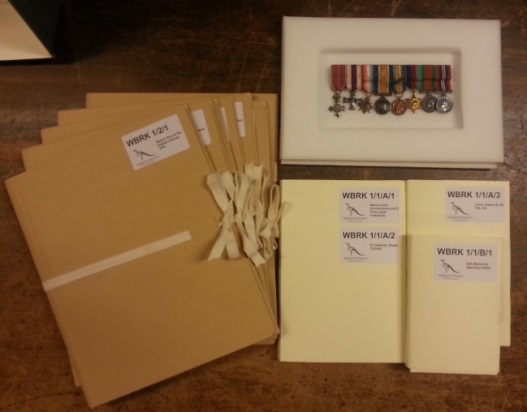 Conduct and EthicsArchive and Record PrinciplesPreservation, Storage & HandlingRecords ManagementArchival DescriptionAccess to Archives & OutreachJournalsOther resourcesFundingTrainingGlossary(1)  Professional OrganisationsArchives & Records Association (ARA)http://www.archives.org.uk/training/training.htmlLead professional body for archivists, archive conservators and records managers in the United Kingdom and Ireland. Over 2000 members. British Records Association (BRA)http://www.britishrecordsassociation.org.uk/Charity established in 1932, exists to encourage and assist the preservation, care, use and publication of historical records.Information and Records Management Society (IRMS)http://www.irms.org.uk/Foremost professional association for those engaged in the management, governance or utilisation of information and records. International Council on Archives (ICA)http://www.ica.org/3/homepage/home.htmlDedicated to the effective management of records and the preservation, care and use of the world's archival heritage through its representation of records and archive professionals across the globe.Institute of Conservation (ICON)http://www.icon.org.uk/index.php?option=com_content&view=article&id=9&Itemid=10Lead voice for the conservation of cultural heritage in the UK.Museums, Librarians, Archivists Group (MLAG)http://mlagblog.org/about/Society of American Archivists (SAA)http://www2.archivists.org/(2) Conduct and EthicsARA Code of Conducthttp://www.archives.org.uk/membership/code-of-conduct.htmlICA Code of Ethicshttp://www.ica.org/5555/reference-documents/ica-code-of-ethics.htmlA Code of Practice on Archives for Museums and Galleries in the United Kingdom(Third Edition, 2002)http://www.concernedhistorians.org/content_files/file/et/72.pdf(3) Archive and Record PrinciplesArchives and the Public Good. Accountability and records on Modern SocietyCox, RJ and Wallace, DA (2002) Quorum. Keeping ArchivesEllis, J (ed)  (1993) DW Thorpe. A Manual of Archive AdministrationJenkinson, Sir Hilary (1937) Lund Humphries, reprinted 1965. Managing Records: A Handbook of Principles and PracticeShepherd, E and Yeo, G, (2003)Towards Professionalism? Archives and Archivists in England in the 20th Century Shepherd, E (2004) University of London, PhD thesis. Modern Archives: Principles and TechniquesSchellenberg, TR (1956) FW Cheshire. (4) Preservation, Storage and HandlingPreservation and Conservation for Libraries and ArchivesBalloffet and Hille, Chicago, American Library Press, 2005Preserving Archives (Principles and Practice in Records Management and Archives) Forde, Helen (2013) London. Archive Buildings in the United Kingdom, 1977-1992C.Kitching, Historical MSS Commission (HMSO, 1993)Archives Damage Atlas: a tool for assessing damagehttp://www.nationaalarchief.nl/sites/default/files/docs/nieuws/archives_damage_atlas.pdfIntegrated Pest Management for Collections (English Heritage)Kinglsey, H et al eds., 2001https://www.english-heritage.org.uk/content/imported-docs/fj/guideline_insect_pest_management_at_eh_historic_props.pdfBritish Library & West Dean Collaboration Training Courses (replaces the British Library Preservation Centre)http://www.westdean.org.uk/CollegeChannel/CPD/BritishLibraryCourses.aspxThe National Archives – Collections Care http://www.nationalarchives.gov.uk/about%5Ccollection-care.htmStandardsPD5454:2012 (previously BS5454:2002)Recommendations for storage and exhibition of archival documents; environmental stability and protection and display of archival material.http://shop.bsigroup.com/ProductDetail/?pid=000000000030228041PAS 198:2012Specification for managing environmental conditions for cultural collections.http://shop.bsigroup.com/en/ProductDetail/?pid=000000000030219669The National Archives for Record RepositoriesCovering constitution and finance, staff, acquisition, access, storage and preservation. http://www.nationalarchives.gov.uk/documents/information-management/standard2005.pdfBS 4971:2002Repair and allied processes for the conservation of documents-Recommendations.http://shop.bsigroup.com/ProductDetail/?pid=000000000030059782NB: Currently under reviewSuppliersMuseums Association (supplier links)http://www.museumsassociation.org/find-a-supplierConservation Registerhttp://www.conservationregister.com/Conservation by Designhttp://www.conservation-by-design.co.uk/home.aspx?pagename=homeHigh quality conservation storage and display products including furniture, showcases acid-free boxes, museum boards and specialist papers.Leather Conservationhttp://www.leatherconservation.org/Conservation and restoration of objects (including books and other archival materials) of historic, cultural and artistic importance made wholly or partly of leather or its related materials.Pelaw Packaginghttp://www.pelawpack.co.uk/Packaging including boxes and folders. Preservation Equipment Limited (PEL)http://www.preservationequipment.com/Wide range of materials and equipment for conservation and preservation of archives and works of art including boxes, folders and accessories. Ryder Boxes Ltdhttp://www.ryderbox.co.uk/Manufacturers of handmade conservation storage boxes and folders.Secol Ltdhttp://www.secol.co.uk/Europe's leading manufacturer of polyester film based archival storage and presentation systems.(5) Records Management Managing Records: A Handbook of Principles and PracticeShepherd, E and Yeo, G, (2003)How to manage records in the e-environmentMcLeod, J and Hare, C (2006) RoutledgeLondon Museums Hub Records Management Toolkit (2010)http://www.museuminfo-records.org.uk/toolkits/RecordsManagement.pdfArchives & Records Management (ARA) ‘Know your Records’ Campaignhttp://www.archives.org.uk/images/documents/RMG/FINAL_Dont_Risk_It_Toolkit_July14.pdfStandardsBS/ISO Records Management ISO 15489-1-2: 2001Information & documentation-records management:http://shop.bsigroup.com/ProductDetail/?pid=000000000030055690BS 4783 Storage, transportation and maintenance of magnetic media in data processing and information storage Parts 1-8, 1988-94.http://shop.bsigroup.com/ProductDetail/?pid=000000000000181502**Under Review**Electronic RecordsManaging digital records without an Electronic Records Management System (ERMS)The National Archives, 2012. http://www.nationalarchives.gov.uk/documents/information-management/managing-electronic-records-without-an-erms-publication-edition.pdf(6) Archival DescriptionThe Management of information from ArchivesCook, M (1999) Gower, Aldershot. The Archival Fonds: from theory to practiceEastwood, T (1992) Bureau of Canadian Archivists. A manual of Archive AdministrationJenkinson, Sir Hilary (1937) Lund Humphries, (reprinted 1965) A Manual of Archival DescriptionProctor, M and Cook, M (2000) Gower, AldershotStandardsEAD (Encoded Archival Description)http://www.loc.gov/ead/ISAD(G) General International Standards Archival Description, 1999http://www.icacds.org.uk/eng/ISAD%28G%29.pdfISAAR(CPF): International Standard Archival Authority Record for Corporate Bodies, Persons and Familieshttp://www.ica.org/10203/standards/isaar-cpf-international-standard-archival-authority-record-for-corporate-bodies-persons-and-families-2nd-edition.htmlRules for the Construction of Personal, Place and Corporate NamesNational Council of Archives (NCA) 1997https://www.nationalarchives.gov.uk/documents/information-management/naming-rules.pdfArchive Collection Management SystemsAdlibhttp://www.adlibsoft.com/products/archive-softwareArchives Hub [EAD editor]http://www.archiveshub.ac.uk/eadeditor/Calmhttp://www.axiell.co.uk/calm-for-archivesModes for Windowshttp://www.modes.org.uk/(7) Access to Archives and OutreachCopyright for Archivists and Users of Archives Padfield, Tim, London, Facet, 2004 **NB: 5th Edition due out in April 2015**Intellectual Property Officehttp://www.ipo.gov.uk/NB: Changes to UK copyright law took place in June and October 2014. See the Intellectual Property Office (IPO) guidelines about how these affect your museum. https://www.gov.uk/government/publications/changes-to-copyright-lawManaging Archives: Foundations, principles and practiceWilliams, C Oxford, Chadox, (2006)  https://books.googleNational Archives Document Handling guidelineshttp://www.nationalarchives.gov.uk/visit/document-handling.htmNational Archives Discovery http://discovery.nationalarchives.gov.uk/Includes ‘record creators’, (formerly National Register of Archives NRA) and ‘Find an Archive’ (formerly ARCHON).Public Services Quality Group (PSQG), a Standard for Access to Archives (2003)http://www.archives.org.uk/images/documents/access_standard_2008.pdfIntended to guide archive services in the management of access and may also be used by archive services, users and third parties as a means of assessing the quality of a service. (8) JournalsArchivaria (Association of Canadian Archivists (ACA)Archival ScienceArchives and Museums Informatics (USA)Archives and Manuscripts (Society of Australian Archivists (SAA)Business Archives, Principles and Practice (Business Archives Council, BAC, UK)Records Management Journal (UK)The Journal of the Archives and Records Management Association (Archives and Records Association, ARA)(9) Other ResourcesListserves Professionals, students and others add queries, questions, thoughts & job advertisements. UK Archives:  Listerve name: archive-nrajiscmail@jiscmail.ac.ukUK Records Management: Listserve name: RECORDS-MANAGEMENT-UKjiscmail@jiscmail.ac.uk(10) Funding/Grant BodiesArts Council England:  PRISM (Preservation of Industrial and Scientific Material)http://www.artscouncil.org.uk/funding/apply-funding/apply-for-funding/prism/EERAC (East of England Regional Archive Council  http://www.hertsmemories.org.uk/page.aspx?id=891**NB: Next deadline probably March 2015.**Esmee Fairbain Foundationhttp://esmeefairbairn.org.uk/Heritage Lottery Grantshttp://www.hlf.org.uk/Pages/Home.aspxNational Manuscripts Conservation Trust (NMCT) http://www.nmct.co.uk/**NB: Next deadline 1st April 2015.**Pilgrim Trusthttp://www.thepilgrimtrust.org.uk/The National Archives Cataloguing Grants Programmehttp://www.nationalarchives.gov.uk/archives-sector/cataloguing-grants-programme.htm(11) TrainingProfessional CoursesAberystwyth University  http://www.aber.ac.uk/en/dis/courses/Northumbria University https://www.northumbria.ac.uk/study-at-northumbria/courses/information-and-records-management-dl-dtpifr6/University College Dublin http://www.ucd.ie/historyarchives/graduateprogrammes/maprogrammes/schofha_ma_archives/University of Dundee http://www.dundee.ac.uk/cais/University of Glasgow http://www.gla.ac.uk/postgraduate/taught/informationmanagementpreservationdigitalarchivesrecordsmanagement/University of Liverpool http://www.liv.ac.uk/archive-and-records-management/University College London http://www.ucl.ac.uk/dis/taught/pgArchives and Records Association (ARA) Core Training Coureshttp://www.archives.org.uk/training/core-training.htmlCopyright, Audience engagement, Freedom of Information, Archives & Volunteers, Digital preservation, E-records management, New and refurbished archive buildings. British Library & West Dean College Collaborationhttp://www.westdean.org.uk/CollegeChannel/CPD/BritishLibraryCourses.aspxProgramme of courses in preservation and collection care for libraries.The Archive-Skills Consultancy Ltdhttp://www.archive-skills.com/index.phpArchives and records management training and consultancy.Creating Capacity, Hopkins Van Millhttp://www.creatingcapacity.org/index.aspxTraining to the Heritage sector.(12) GlossaryDefinitions taken from a number of national and international standards and organisations [in brackets] including: A Glossary of Archival and Records TerminologyRichard Pearce-Moseshttp://files.archivists.org/pubs/free/SAA-Glossary-2005.pdfDictionary of Archival TerminologyInternational Council of Archives, ICA. 1999. http://www.ciscra.org/mat/International Standard for Archival Description (ISAD(G))http://www.icacds.org.uk/eng/ISAD%28G%29.pdfAccessTerms and conditions of granting permission to use archives and collections in a repository; access may be restricted in some instances because of confidentiality, the fragile state of the documents or statutory requirements eg. Data Protection Act. [British Records Association BRA, Glossary]Accession...group of records or other materials....may be acquired by gift, bequest, purchase, transfer, retention schedule, or statute. An accession may be part of a larger, existing collection. An accession added to existing collections is sometimes called an accretion or an accrual.[Society of American Archivists SAA, Glossary of Archival and Records Terminology]AccountabilityThe principle that individuals, organizations and the community are responsible for their actions and may be required to explain them to others.
[International Standard ISO/TR15489-1]AcquisitionMaterials physically and legally transferred to a repository as a unit at a single time. [Society of American Archivists SAA, Glossary of Archival and Records Terminology]Appraisal- archivesThe selection of records for permanent preservation as archives by analysing their value or potential value as archival material. [British Records Association, BRA, Glossary]Appraisal – records managementAssigning a value to records which helps to decide how long they should be retained. [British Records Association, BRA, Glossary]ArchivesRecords which are recognised as having long term significance[Shepherd and Yeo ‘Managing Records: A Handbook of Principles and Practice’ 2003]ArchivistAn individual responsible for appraising, acquiring, arranging, describing, preserving, and providing access to records of enduring value, according to the principles of provenance, original order, and collective control to protect the materials’ authenticity and context.[Society of American Archivists SAA, Glossary of Archival and Records Terminology]ArrangementThe organisation of archival material according to archival principles of Provenance and Original Order; where the latter does not exist the archivist will devise an arrangement based on the perceived inter-relationship of the documents.[British Records Association, BRA, Glossary]CataloguingThe process of providing access to materials by creating formal descriptions to represent the materials and then organizing those descriptions through headings that will connect user queries with relevant materials.[Society of American Archivists SAA, Glossary of Archival and Records Terminology]CollectionWhole of the records regardless of form of medium, organically created and/or accumulated by a person, persons, or corporate body in the course of that creators activities and functions’[International Council of Archives, ICA, Dictionary of Archival Terminology, 1999]CopyrightA form of protection provided by law to the creators of original intellectual works, securing their exclusive right to reproduce or publish the works.
[ARMA International, 2007, Glossary of Records and Information Management Terms]NB: Changes to UK law took place in June and October 2014. See the Intellectual Property Office (IPO) guidelines about how these affect your museum. https://www.gov.uk/government/publications/changes-to-copyright-lawDescriptionThe process of capturing, analyzing, organizing and recording information that serves to identify, manage, locate and explain archival materials and the context of records.
[General International Standard Archival Description ISAD(G)]DisposalThe transfer of records, especially noncurrent records, to their final state, either destruction or transfer to an archives.[Society of American Archivists SAA, Glossary of Archival and Records Terminology]Document1. Similar to record and often used interchangeably. Tends to be evidence of a single transcation, often with strong legal connotations. 2. A single item in a record group.[British Records Association, BRA, Glossary]EAD (Encoded Archival Description)A standard used to mark up (encode) finding aids that reflects the hierarchical nature of archival collections and that provides a structure for describing the whole of a collection, as well as its components.[Society of American Archivists SAA, Glossary of Archival and Records Terminology]FileOrganised unit of documents grouped together either for current use by the creator or in the process of archival management because they relate to the same subject, activity or transaction. Finding AidReference material such as catalogues, lists, and indexes providing information on the records and made available in the repository. [British Records Association, BRA, Glossary]FondsThe whole of the records, regardless of form or medium, organically created and/or accumulated and used by a particular person, family, or corporate body in the course of that creator’s activities and functions.[General International Standard Archival Description ISAD(G)]ISAD(G) International Standard for Archival Description (General)An International Standards Organisation for information documentation and records management. An international standard that establishes principles for creation, capture, maintenance and management over time in appropriate systems of records, irrespective of their format.[International Council of Archives, ICA, Dictionary of Archival Terminology, 1999]ItemThe smallest intellectually indivisible archival unit, e.g., a letter, memorandum, report,photograph, sound recording.[General International Standard Archival Description ISAD(G)]ManuscriptA handwritten or typed document. A typed document is more precisely called a typescript; - manuscripts - documents of manuscript character usually having historical or literary value or significance. The term is variously used to refer to archives, to artificial collections of documents acquired from various sources usually according to a plan but without regard to provenance, and to individual documents acquired by an archives because of their significance.[International Council of Archives, ICA, Dictionary of Archival Terminology, 1999]Original OrderThe organization and sequence of records established by the creator of the records.[Society of American Archivists SAA, Glossary of Archival and Records Terminology]Personal PapersThe private documents accumulated by or belonging to an individual and subject to his/her disposition.[International Council of Archives, ICA, Dictionary of Archival Terminology, 1999]PreservationProcesses and operations involved in ensuring the technical and intellectual survival of authentic records through time.International Standard ISO/TR15489-1ProvenanceThe relationship between records and the organizations or individuals that created,Accumulated and/or maintained and used them in the conduct of personal or corporateActivity.[General International Standard Archival Description ISAD(G)]RecordRecorded information in any form or medium, created or received and maintained, byan organization or person in the transaction of business or the conduct of affairs.[General International Standard Archival Description ISAD(G)]Records ManagementThe field of management responsible for the efficient and systematic control of the creation, receipt, maintenance, use and disposition of records, including processes for capturing and maintaining evidence of and information about business activities and transactions in the form of records.[International Standard ISO/TR15489-1]
RepositoryA place where things can be stored and maintained; a storehouse.[Society of American Archivists SAA, Glossary of Archival and Records Terminology]Respect des fondsRespect for the principle of provenance that the archives of an agency or person are not mixed or combined with those of other agencies or people.[Ellis, Judith, ed. Keeping Archives. 2nd edition.]SeriesDocuments arranged in accordance with a filing system or maintained as a unit becausethey result from the same accumulation or filing process, or the same activity; have aparticular form; or because of some other relationship arising out of their creation, receipt,or use. A series is also known as a records series.[General International Standard Archival Description ISAD(G)]SubfondsA subdivision of a fonds containing a body of related records corresponding toAdministrative subdivisions in the originating agency or organization or, when that is notpossible, to geographical, chronological, functional, or similar groupings of the materialitself. When the creating body has a complex hierarchical structure, each sub-fonds has asmany subordinate sub-fonds as are necessary to reflect the levels of the hierarchicalstructure of the primary subordinate administrative unit.[General International Standard Archival Description ISAD(G)]Vital RecordRecords vital to the continuity of business in cases of emergency or after a disaster.[International Council of Archives, ICA, Dictionary of Archival Terminology, 1999]XML (Extensible Markup Language)A standard to promote sharing information over the Internet by specifying ways to describe the information's semantic structure and to validate that the structure is well formed.[Society of American Archivists SAA, Glossary of Archival and Records Terminology]_______________________________________________________________Sandra FreshneyArchivist, Sedgwick Museum of Earth SciencesSjm259@cam.ac.ukJune 2014, Updated January 2015